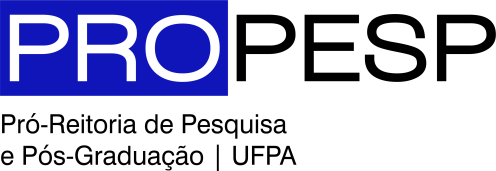 EDITAL 10/2017 – PROPESPESTÁGIO PIBIC DE VERÃOANEXO I FORMULÁRIO DE INSCRIÇÃO DADOS DO ORIENTADORNome completo:Unidade/Subunidade:Bolsa PQ:Projeto de pesquisa em andamento:E-mail:Telefones:DADOS DO ALUNONome completo:Data de nascimento:Nacionalidade:Documento de Identidade (número e órgão emissor):CPF: Curso em que está matriculado na UFPA:Número de matrícula:Semestre que está cursando:E-mail:Telefone residencial (incluindo DDD):Telefone celular (incluindo DDD):Endereço completo (incluindo, cidade, estado e CEP):Local/Data:______________, ___/____/____		Assinatura do aluno: ____________________________________Assinatura do orientador: ____________________________________Recebimento na PROPESPData:Servidor responsável:EDITAL 10/2017 – PROPESPESTÁGIO PIBIC DE VERÃOANEXO IIPLANO DE ATIVIDADESDADOS DO ORIENTADORNome completo:Unidade/Subunidade:Bolsa PQ:Projeto de pesquisa em andamento:E-mail:Telefones:DADOS DO ALUNONome completo:Data de nascimento:Nacionalidade:Documento de Identidade (número e órgão emissor):CPF: Curso em que está matriculado na UFPA:Número de matrícula:Semestre que está cursando:E-mail:Telefone residencial (incluindo DDD):Telefone celular (incluindo DDD):Endereço completo (incluindo, cidade, estado e CEP):DADOS DO DESLOCAMENTO/VIAGEMTrecho do deslocamento (Cidade/Estado):Data da viagem de ida:Data da viagem de retorno:Dados bancários (Banco/Agência/Conta corrente):DADOS DO SUPERVISOR NA INSTITUIÇÃO DE DESTINONome completo:Instituição:Unidade/Subunidade:Bolsa PQ (quando for o caso):Projeto de pesquisa em andamento:E-mail:Telefones:PLANO DE ATIVIDADES(DESCREVER AS ATIVIDADES A SEREM DESENVOLVIDAS PELO ALUNO)Local/Data:______________, ___/____/____Assinatura do aluno: ____________________________________Assinatura do orientador: ____________________________________Assinatura do Supervisor na Instituição de destino:________________________________________Recebimento na PROPESPData:Servidor responsável